Ո Ր Ո Շ ՈՒ Մ
29 մարտի 2024 թվականի   N 813ՀՀ ԼՈՌՈՒ ՄԱՐԶԻ ՎԱՆԱՁՈՐԻ ՀԱՄԱՅՆՔԱՊԵՏԱՐԱՆԻ ԱՇԽԱՏԱԿԱԶՄԻ ՀԱՄԱՅՆՔԱՅԻՆ ԾԱՌԱՅՈՒԹՅԱՆ ՊԱՇՏՈՆԻ ԱՆՁՆԱԳՐԵՐԸ ՆՈՐ ԽՄԲԱԳՐՈՒԹՅԱՄԲ ՀԱՍՏԱՏԵԼՈՒ ԵՎ ՎԱՆԱՁՈՐ ՀԱՄԱՅՆՔԻ ՂԵԿԱՎԱՐԻ 2023Թ. ՓԵՏՐՎԱՐԻ 01-Ի ԹԻՎ 180 ՈՐՈՇՄԱՆ ԹԻՎ 1-58, 62-68, 70-105, 107-126, 128-141 ՀԱՎԵԼՎԱԾՆԵՐԸ, 2023Թ. ՀՈՒԼԻՍԻ 07-Ի ԹԻՎ 927 ՈՐՈՇՄԱՆ ԹԻՎ 1 ՀԱՎԵԼՎԱԾԸ, 2023Թ․ ՀՈԿՏԵՄԲԵՐԻ 11-Ի ԹԻՎ 1413 ՈՐՈՇՄԱՆ ԹԻՎ 1 ԵՎ ԹԻՎ 2 ՀԱՎԵԼՎԱԾՆԵՐԸ ԵՎ 2024Թ․ ՀՈՒՆՎԱՐԻ 30-Ի ԹԻՎ 211 ՈՐՈՇՄԱՆ ԹԻՎ 1, ԹԻՎ 2 ԵՎ ԹԻՎ 3 ՀԱՎԵԼՎԱԾՆԵՐՆ ՈՒԺԸ ԿՈՐՑՐԱԾ ՃԱՆԱՉԵԼՈՒ ՄԱՍԻՆՂեկավարվելով «Համայնքային ծառայության մասին» ՀՀ օրենքի 10-րդ հոդվածով, «Տեղական ինքնակառավարման մասին» ՀՀ օրենքի 35-րդ հոդվածի 1-ին մասի 24-րդ կետով և «Նորմատիվ իրավական ակտերի մասին» ՀՀ օրենքի 37-րդ հոդվածով՝ որոշում եմ.
1. Հաստատել ՀՀ Լոռու մարզի Վանաձորի համայնքապետարանի աշխատակազմի համայնքային ծառայության պաշտոնի անձնագրերը նոր խմբագրությամբ` համաձայն թիվ 1-141 հավելվածների:                        2.Ուժը կորցրած ճանաչել Վանաձոր համայնքի ղեկավարի 2023թ. փետրվարի 01-ի «ՀՀ Լոռու մարզի Վանաձորի համայնքապետարանի աշխատակազմի համայնքային ծառայության պաշտոնների անձնագրերը հաստատելու մասին» թիվ 180 որոշման թիվ 1-58, թիվ 62-68, թիվ 70-105, թիվ 107-126, թիվ 128-141 հավելվածները, 2023թ․ հուլիսի 07-ի «ՀՀ Լոռու մարզի Վանաձորի համայնքապետարանի աշխատակազմի համայնքային ծառայության պաշտոնի անձնագիրը նոր խմբագրությամբ հաստատելու և Վանաձոր համայնքի ղեկավարի 2023թ. փետրվարի 01-ի թիվ 180 որոշման թիվ 106 հավելվածն ուժը կորցրած ճանաչելու մասին» թիվ 927 որոշման թիվ 1 հավելվածը, 2023թ․ հոկտեմբերի 11-ի «ՀՀ Լոռու մարզի Վանաձորի համայնքապետարանի աշխատակազմի համայնքային ծառայության պաշտոնի անձնագրերը նոր խմբագրությամբ հաստատելու և Վանաձոր համայնքի ղեկավարի 2023թ. փետրվարի 01-ի թիվ 180 որոշման թիվ 69 և թիվ 127 հավելվածներն ուժը կորցրած ճանաչելու մասին» թիվ 1413 որոշման թիվ 1 և թիվ 2 հավելվածները  և 2024թ․ հունվարի  30-ի «ՀՀ Լոռու մարզի Վանաձորի համայնքապետարանի աշխատակազմի համայնքային ծառայության պաշտոնի անձնագրերը նոր խմբագրությամբ հաստատելու և Վանաձոր համայնքի ղեկավարի 2023թ. Փետրվարի 01-ի թիվ 180 որոշման թիվ 59-61 հավելվածներն ուժը կորցրած ճանաչելու մասին» թիվ 211 որոշման թիվ 1, թիվ 2 և թիվ 3 հավելվածները։	      

3.Սույն որոշումն ուժի մեջ է մտնում հրապարակմանը հաջորդող օրվանից։
                    ՀԱՄԱՅՆՔԻ ՂԵԿԱՎԱՐԻ 	
                         ՊԱՇՏՈՆԱԿԱՏԱՐ                                                Ա. ՓԵԼԵՇՅԱՆ 2024թ. մարտի 29
ք.Վանաձոր
ՀԱՅԱՍՏԱՆԻ ՀԱՆՐԱՊԵՏՈՒԹՅԱՆ ՎԱՆԱՁՈՐ ՀԱՄԱՅՆՔԻ ՂԵԿԱՎԱՐ
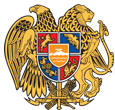 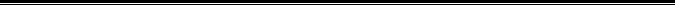 Հայաստանի Հանրապետության Լոռու մարզի Վանաձոր համայնք
Ք. Վանաձոր, Տիգրան Մեծի 22, Հեռ. 060 650162, 060 650040 vanadzor.lori@mta.gov.am, info@vanadzor.am